ПОУРОЧНЫЙ ПЛАН
ХодурокаРаздел: 5.2A Действия над обыкновенными дробями 5.2A Действия над обыкновенными дробямиФИО педагогаДата:  Класс: Количество присутствующих: Количество отсутствующих:Тема урока:Приведение обыкновенных дробей к общему знаменателюПриведение обыкновенных дробей к общему знаменателю Цели обучения в соответствии 
с учебной программой:5.1.2.16 приводить обыкновенные дроби к общему знаменателю; сравнивать обыкновенные дроби, смешанные числа;5.1.2.16 приводить обыкновенные дроби к общему знаменателю; сравнивать обыкновенные дроби, смешанные числа;Цели урока:Отработать правило приведения дробей к общему знаменателюОтработать правило приведения дробей к общему знаменателюЭтапурока/ ВремяДействия педагогаДействияученикаОцениваниеРесурсыПриветствие, создание коллаборативной среды/ 2 минОрганизует актуализацию требований к ученику с позиции учебной деятельности.Создает усорвия для формирования внутренней потребности учеников во включение в учебную деятельность.Приветствует учеников. Прием «Поделись улыбкой».Знакомит с темой и целью урока.Принимают участие в постановке темы (цели) урока. Осмысливают поставленную цель.
ПрезентацияАктуализация знаний/ 5 мин.Организует фиксирование индивидуального затруднения, выявление места и причины затруднения, обобщение актуализированных знаний. 
ПрезентацияСередина урока1) Изучение нового материала/ 10 мин.Организует реализацию поставленной цели, подводящий диалог, фиксирование новых знаний и умений в речи и знаках.1.Обьяснение нового материала:Любые две дроби можно привести к одному и тому же знаменателю, или иначе к общему знаменателю.Определение.Обычно дроби приводят к наименьшему общему знаменателю. Он равен наименьшему общему кратному знаменателей данных дробей.Пример 1.- Приведите к общему знаменателю дроби (это и есть общий знаменатель)- Во сколько раз увеличили знаменатель первой дроби? - Во сколько раз увеличили знаменатель второй дроби?Найденные числа являются дополнительными множителями дробей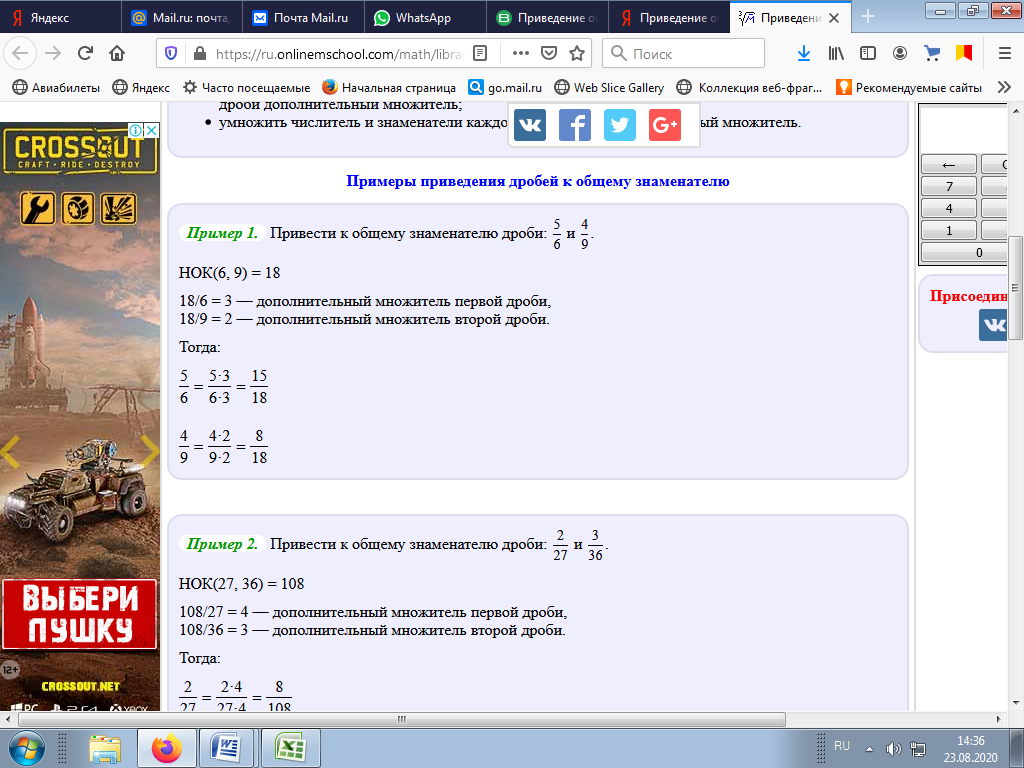 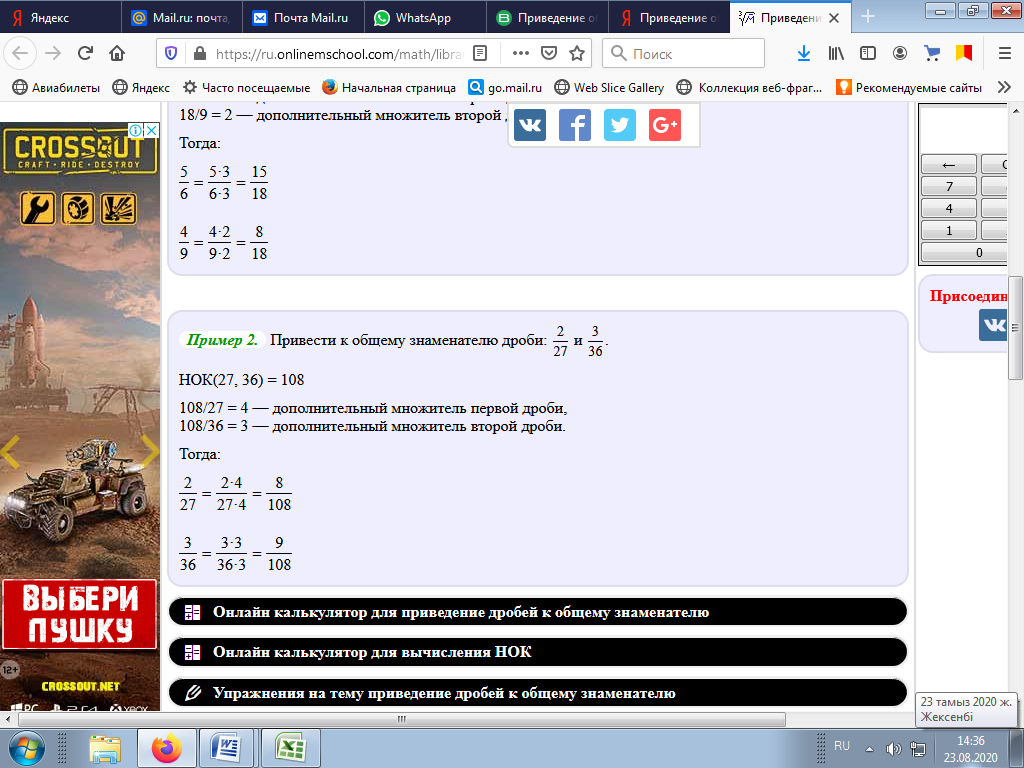 Вывод:Для приведения дробей к общему знаменателю надо:найти наименьшее общее кратное знаменателей этих дробей (наименьший общий знаменатель);разделить наименьший общий знаменатель на знаменатели данных дробей, т. е. найти для каждой дроби дополнительный множитель;умножить числитель и знаменатели каждой дроби на ее дополнительный множитель.Работают с тетрадьюЗаписывают в тетрадь определенияОтвечают на вопросы учителяПытаются самостоятельно прокомментировать алгоритм приведения дробей к НОЗДелают записи в тетрадиУстный комментарий учителяПохвала учителяИсправляет учеников при необходимости
Презентация2)Закрепление изученного материала/ 10 мин.Организует усвоение учениками нового материала Выполнить задания по образцу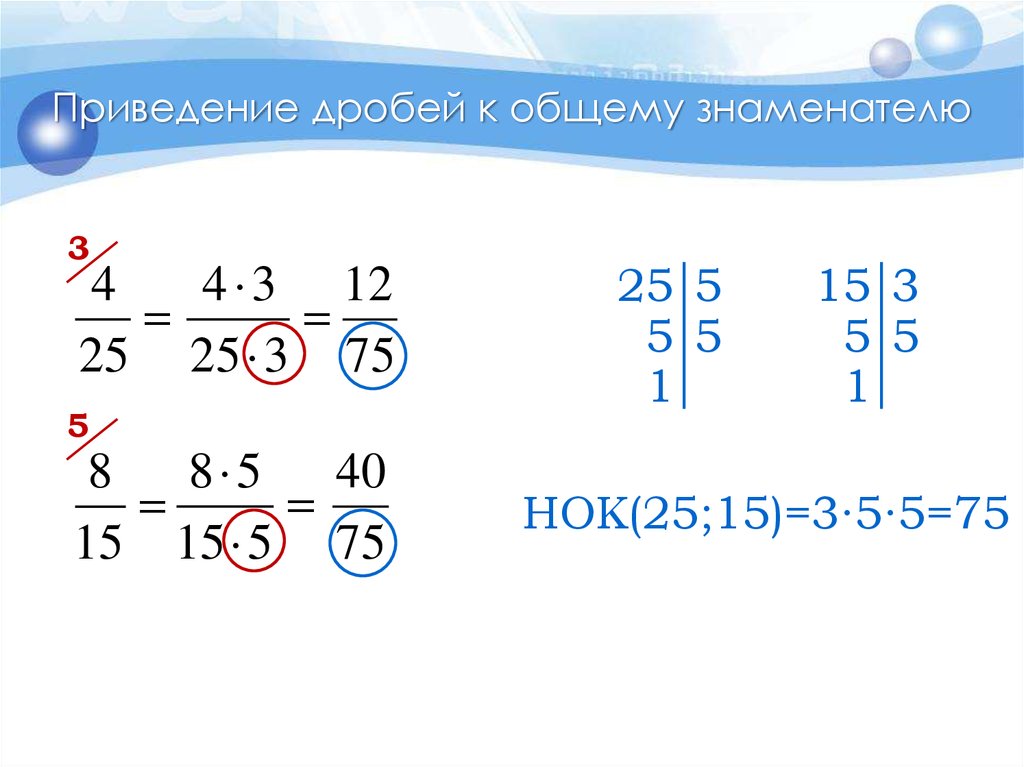 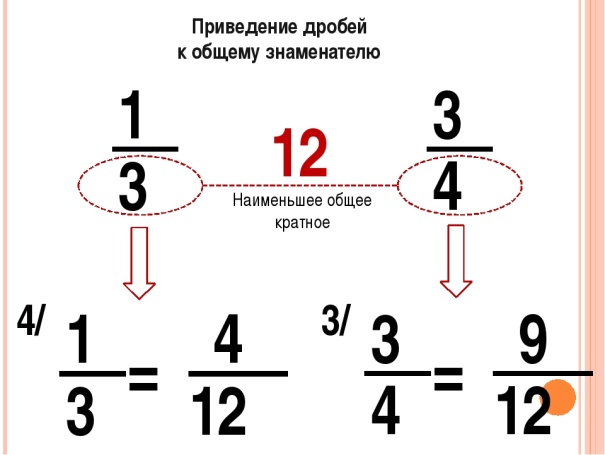 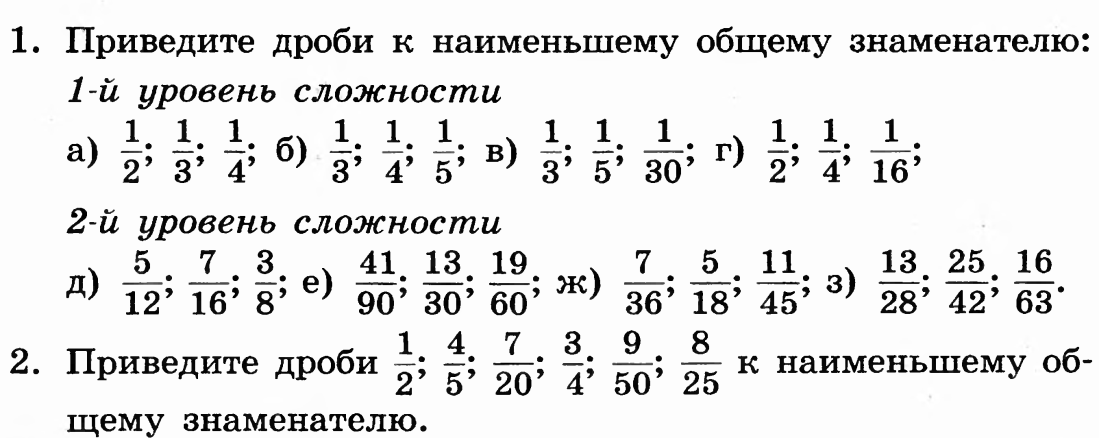 Один ученик работает у доски, комментируя решение, остальные работают на местахКомментарий учителя, похвала учителя
Приложение 13)Формативное оценивание/ 10 мин.Организует выполнение учащимися самостоятельной работы на новые знания и умения, самопроверку, выявление места и причины затруднений, работу над ошибками.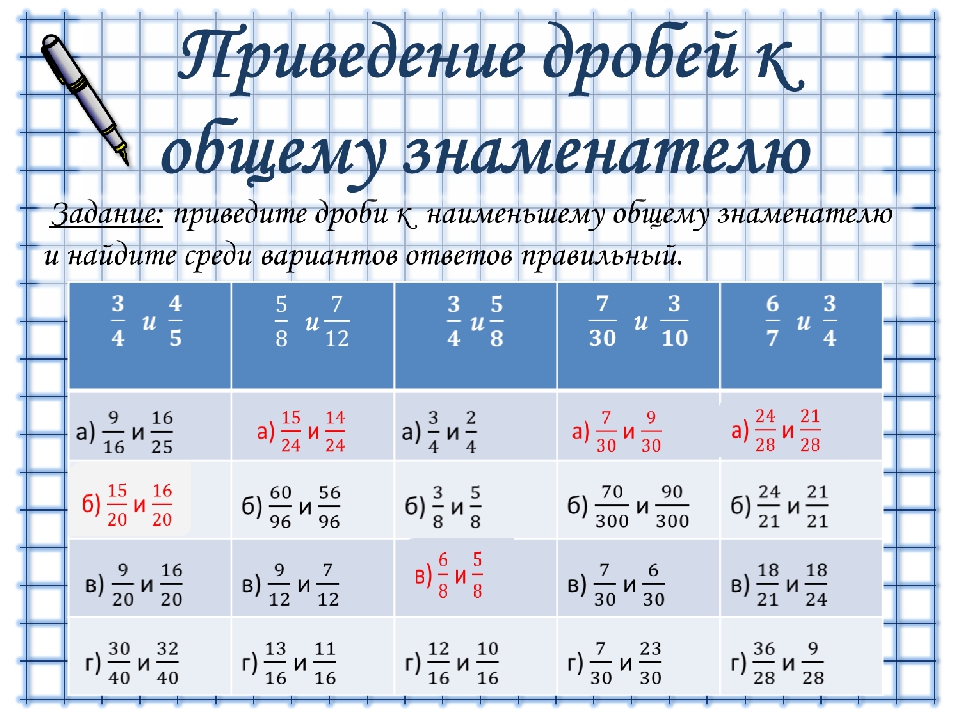 самопроверкаУстное оцениваниеПрезентацияКонец урока Рефлексия/ 2 мин.Организует фиксирование нового содержания, рефлексию, самооценку учебной деятельности.Ответить на вопросы: Что узнал?Чему научился?Что осталось непонятным? Над чем надо поработать?